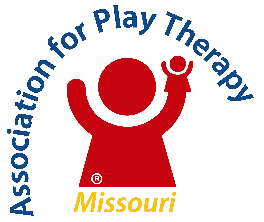 MAPT Board Positions and ElectionsPresident Elect (2-year term): OPENThe President-Elect shall become President of the Association after two years or upon the death, resignation, or severance of membership of the President. In case of the latter, the President-Elect shall serve for the unexpired term of the President as well as the following two-year term as President, and one year term as Past-President. The President-Elect shall preside in the absence of the President and serve as chair of the Nominations and Election Committee. The President Elect will work alongside of the president with duties as assigned to prepare for roles as president.                                                                                                                                    Secretary (2-year term): OPENThe Secretary will maintain adequate and correct books and minutes for all meetings, proceedings, and actions of Association. Prepare records of the Association’s members, training attendance records, and distribute training certificates. Be bonded as may be required by the Board of Directors and chair the Finance Committee.Treasurer (2-year term): FULLThe Treasurer will maintain adequate and correct books and accounts of the Association. Prepare financial reports as required by the Board of Directors. Deposit and disburse funds in the name and to the credit of the Association. Be bonded as may be required by the Board of Directors and chair the Finance Committee.Member-at-Large (2-year term): OPENThe Member-at-Large will assist area reps with membership enrollment, renewal and any other membership needs. The Member-at-Large will monitor and follow up with representatives to assist with and support opportunities for MAPT members to connect professionally with other play therapists in their area and/or obtain continuing education credits.Technology Officer (2-year term): FULLThe Technology officer will maintain the Association’s professional website with up-to-date and current information, promote the Association through social media links, work closely with President and APT regarding trainings and communication with members, complete reports as required by the Board of Directors, and serve as Chair of the program committee.(With the change of the bylaws the members elect three people, then the board will fit qualifications with the position)If you are interested in joining our board please send:                            1.  A brief bio                                                                                                              2.  An explanation of why you are interested in becoming a member of MAPT's Team3.  Your qualifications that are best suited for the positions on the board to:  maptpresidentelect@gmail.com                                          Deadline to be added to the ballot for the 2021-2022 MAPT Leadership Team is May 20th. 